Pacific Lutheran University (PLU) will keep your medical records confidential, and they will only be used for the provision of health care services because of PLU’s promise of confidentiality, you, as the student, must inform Residence Hall staff or other university personnel (i.e. physical education instructors or athletic coaches) of any medical condition that you have that could be of concern while you are attending PLU. Furthermore, you are responsible for wearing a Medic Alert bracelet, necklace, or similar device to warn health care providers of your diabetes, hemophilia, heart disease, seizure disorder, drug allergies, or other significant medical conditions.In the event that PLU is required to rely on this consent to authorize necessary medical care and treatment for the student, the undersigned, individually and jointly, agree to indemnify and hold PLU harmless for the costs incurred for said emergency care and treatment, including reasonable attorney’s fees and costs incurred in defending and/or instituting a suit to recover said medical expenses.As a PLU student, I consent to any necessary medical or surgical treatment in the event of a medical emergency as confirmed by any attending physician, advanced registered nurse practitioner, or physician assistant at PLU Health Services. If the student is under 18 years of age, PLU will attempt to contact the undersigned parent or guardian for approval before relying on this consent. In addition, the undersigned student must personally consent to said medical procedure if he or she is physically and emotionally capable of consenting at the time such treatment is required.Places to look for official immunization documents include your high school, primary care provider’s office, parent’s official records, your Public Health Department, and military records.If you are unable to locate this information, we are able to offer you immunizations and titer blood draws at the Health Center at a reduced cost.  Please call the Health Center at 253-535-7337.If you were born prior to 1 January 1957, you are considered immune to the MMR due to exposure to these diseases, and you are not subject to the immunization requirements.For all other students:Rubeola (Measles) - One of the following must be provided:Documentation of two immunizations with live attenuated virus vaccine after the student’s first birthday and administered at least 30 days apart. Persons vaccinated with an inactivated (killed) virus or an unknown vaccine prior to 1968 must be revaccinated.Documented history of measles diseaseDocumented laboratory evidence of immunity to rubeolaMumps - One of the following must be provided:Documentation of immunization after 1967 and after the student’s first birthdayDocumented history of mumps diseaseDocumented laboratory evidence of immunity to mumpsRubella (German Measles) - One of the following must be provided:Documentation of vaccination with a live virus vaccine after 1969 and after the student’s first birthdayLaboratory evidence of immunity to rubella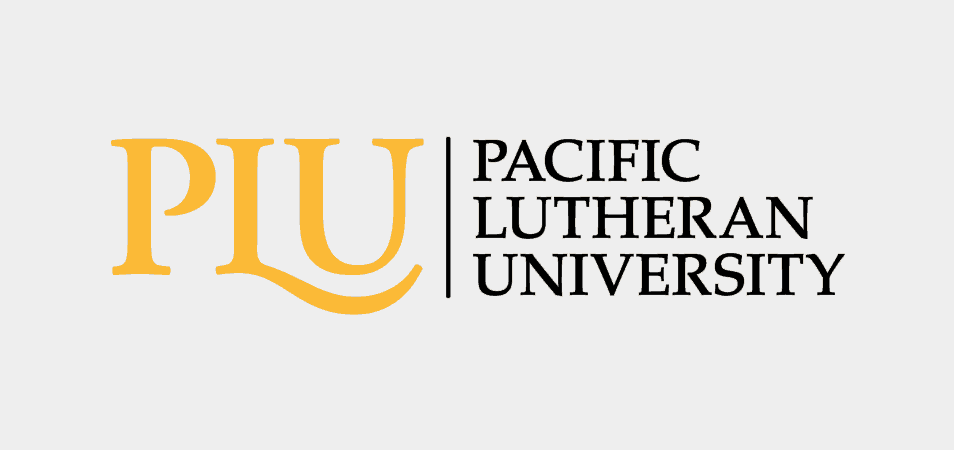 HEALTH CENTER12180 Park Avenue SouthTacoma, Washington 98447-0003HEALTH CENTER12180 Park Avenue SouthTacoma, Washington 98447-0003HEALTH CENTER12180 Park Avenue SouthTacoma, Washington 98447-0003HEALTH CENTER12180 Park Avenue SouthTacoma, Washington 98447-0003HEALTH CENTER12180 Park Avenue SouthTacoma, Washington 98447-0003HEALTH CENTER12180 Park Avenue SouthTacoma, Washington 98447-0003HEALTH CENTER12180 Park Avenue SouthTacoma, Washington 98447-0003HEALTH CENTER12180 Park Avenue SouthTacoma, Washington 98447-0003Phone:  253-535-7337Fax:  253-536-5042   Email:  health@plu.edu Phone:  253-535-7337Fax:  253-536-5042   Email:  health@plu.edu Phone:  253-535-7337Fax:  253-536-5042   Email:  health@plu.edu Phone:  253-535-7337Fax:  253-536-5042   Email:  health@plu.edu Phone:  253-535-7337Fax:  253-536-5042   Email:  health@plu.edu Medical History RecordTHIS FORM IS REQUIRED FOR ATTENDANCEMedical History RecordTHIS FORM IS REQUIRED FOR ATTENDANCEMedical History RecordTHIS FORM IS REQUIRED FOR ATTENDANCEMedical History RecordTHIS FORM IS REQUIRED FOR ATTENDANCEMedical History RecordTHIS FORM IS REQUIRED FOR ATTENDANCEMedical History RecordTHIS FORM IS REQUIRED FOR ATTENDANCEMedical History RecordTHIS FORM IS REQUIRED FOR ATTENDANCEMedical History RecordTHIS FORM IS REQUIRED FOR ATTENDANCEMedical History RecordTHIS FORM IS REQUIRED FOR ATTENDANCEMedical History RecordTHIS FORM IS REQUIRED FOR ATTENDANCEMedical History RecordTHIS FORM IS REQUIRED FOR ATTENDANCEDocuments may be sent securely via fax or through our secure ETRIEVE site:  https://etcentral.plu.edu/#/form/24Documents may be sent securely via fax or through our secure ETRIEVE site:  https://etcentral.plu.edu/#/form/24Documents may be sent securely via fax or through our secure ETRIEVE site:  https://etcentral.plu.edu/#/form/24Documents may be sent securely via fax or through our secure ETRIEVE site:  https://etcentral.plu.edu/#/form/24Documents may be sent securely via fax or through our secure ETRIEVE site:  https://etcentral.plu.edu/#/form/24 PACIFIC LUTHERAN UNIVERSITY OFFERS MEDICAL SERVICES TO ALL STUDENTS, FULL OR PART TIME.  PACIFIC LUTHERAN UNIVERSITY OFFERS MEDICAL SERVICES TO ALL STUDENTS, FULL OR PART TIME.  PACIFIC LUTHERAN UNIVERSITY OFFERS MEDICAL SERVICES TO ALL STUDENTS, FULL OR PART TIME.  PACIFIC LUTHERAN UNIVERSITY OFFERS MEDICAL SERVICES TO ALL STUDENTS, FULL OR PART TIME.  PACIFIC LUTHERAN UNIVERSITY OFFERS MEDICAL SERVICES TO ALL STUDENTS, FULL OR PART TIME.  PACIFIC LUTHERAN UNIVERSITY OFFERS MEDICAL SERVICES TO ALL STUDENTS, FULL OR PART TIME.  PACIFIC LUTHERAN UNIVERSITY OFFERS MEDICAL SERVICES TO ALL STUDENTS, FULL OR PART TIME.  PACIFIC LUTHERAN UNIVERSITY OFFERS MEDICAL SERVICES TO ALL STUDENTS, FULL OR PART TIME.  PACIFIC LUTHERAN UNIVERSITY OFFERS MEDICAL SERVICES TO ALL STUDENTS, FULL OR PART TIME.  PACIFIC LUTHERAN UNIVERSITY OFFERS MEDICAL SERVICES TO ALL STUDENTS, FULL OR PART TIME.  PACIFIC LUTHERAN UNIVERSITY OFFERS MEDICAL SERVICES TO ALL STUDENTS, FULL OR PART TIME.  PACIFIC LUTHERAN UNIVERSITY OFFERS MEDICAL SERVICES TO ALL STUDENTS, FULL OR PART TIME.  PACIFIC LUTHERAN UNIVERSITY OFFERS MEDICAL SERVICES TO ALL STUDENTS, FULL OR PART TIME.  PACIFIC LUTHERAN UNIVERSITY OFFERS MEDICAL SERVICES TO ALL STUDENTS, FULL OR PART TIME.  PACIFIC LUTHERAN UNIVERSITY OFFERS MEDICAL SERVICES TO ALL STUDENTS, FULL OR PART TIME.  PACIFIC LUTHERAN UNIVERSITY OFFERS MEDICAL SERVICES TO ALL STUDENTS, FULL OR PART TIME. Last NameLast NameLast NameLast NameFirst NameFirst NameFirst NameFirst NameFirst NameFirst NameFirst NameMiddle InitialMiddle InitialMiddle InitialPreferred NamePreferred NameDate of Birth (MM/DD/YYYY)Date of Birth (MM/DD/YYYY)Gender Assigned at Birth            Gender Assigned at Birth            Gender Assigned at Birth            Gender Assigned at Birth            Gender Assigned at Birth            Gender Assigned at Birth            Gender Identity      Female     Male        Gender Identity      Female     Male        Gender Identity      Female     Male        Gender Identity      Female     Male        Gender Identity      Female     Male        Gender Identity      Female     Male        Social Security NumberSocial Security Number Female   Male    Female   Male    Female   Male    Female   Male    Female   Male    Female   Male    Trans      Nonbinary    Other: Trans      Nonbinary    Other: Trans      Nonbinary    Other: Trans      Nonbinary    Other: Trans      Nonbinary    Other: Trans      Nonbinary    Other:PLU Student IDPLU Student IDTelephone Number (Home)Telephone Number (Home)Telephone Number (Home)Telephone Number (Home)Telephone Number (Home)Telephone Number (Home)Telephone Number (Home)Telephone Number (Home)Telephone Number (Mobile/Cell)Telephone Number (Mobile/Cell)Telephone Number (Mobile/Cell)Telephone Number (Mobile/Cell)Telephone Number (Mobile/Cell)Telephone Number (Mobile/Cell)HOME ADDRESSHOME ADDRESSHOME ADDRESSHOME ADDRESSHOME ADDRESSHOME ADDRESSHOME ADDRESSHOME ADDRESSHOME ADDRESSHOME ADDRESSHOME ADDRESSHOME ADDRESSHOME ADDRESSHOME ADDRESSHOME ADDRESSStreetStreetStreetStreetStreetStreetCityCityCityState or ProvinceState or ProvinceState or ProvinceZIP or Postal CodeZIP or Postal CodeZIP or Postal CodeCountryName of Emergency Contact (in U.S.)Name of Emergency Contact (in U.S.)Name of Emergency Contact (in U.S.)Name of Emergency Contact (in U.S.)Name of Emergency Contact (in U.S.)Name of Emergency Contact (in U.S.)Name of Emergency Contact (in U.S.)Emergency Contact Telephone NumberEmergency Contact Telephone NumberEmergency Contact Telephone NumberEmergency Contact Telephone NumberEmergency Contact Telephone NumberEmergency Contact Telephone NumberEmergency Contact Relationship Emergency Contact Relationship Emergency Contact Relationship Are you an International Student?Are you an International Student?Are you an International Student?Are you an International Student?Are you an International Student? Yes   No Yes   NoIf yes, which country are you from? If yes, which country are you from? If yes, which country are you from? If yes, which country are you from? If yes, which country are you from? If yes, which country are you from? If yes, which country are you from? If yes, which country are you from? If yes, which country are you from? Which program are you enrolled in?Which program are you enrolled in?Which program are you enrolled in?Which program are you enrolled in?Which program are you enrolled in? Undergrad                International program           MBA   Visiting Scholar        Pathway International Undergrad                International program           MBA   Visiting Scholar        Pathway International Undergrad                International program           MBA   Visiting Scholar        Pathway International Undergrad                International program           MBA   Visiting Scholar        Pathway International Undergrad                International program           MBA   Visiting Scholar        Pathway International Undergrad                International program           MBA   Visiting Scholar        Pathway International Undergrad                International program           MBA   Visiting Scholar        Pathway International Undergrad                International program           MBA   Visiting Scholar        Pathway International Undergrad                International program           MBA   Visiting Scholar        Pathway International Undergrad                International program           MBA   Visiting Scholar        Pathway International Undergrad                International program           MBA   Visiting Scholar        Pathway InternationalAre you a former PLU student?Are you a former PLU student?Are you a former PLU student?Are you a former PLU student?Are you a former PLU student? Yes   No Yes   NoIf yes, what year did you attend?What was your previous last name?If yes, what year did you attend?What was your previous last name?If yes, what year did you attend?What was your previous last name?If yes, what year did you attend?What was your previous last name?If yes, what year did you attend?What was your previous last name?If yes, what year did you attend?What was your previous last name?If yes, what year did you attend?What was your previous last name?If yes, what year did you attend?What was your previous last name?If yes, what year did you attend?What was your previous last name?In what term will you enter PLU? Of what year?In what term will you enter PLU? Of what year?In what term will you enter PLU? Of what year?In what term will you enter PLU? Of what year?In what term will you enter PLU? Of what year? Fall     J-Term     Spring     Summer 2022                2023              2024 Fall     J-Term     Spring     Summer 2022                2023              2024 Fall     J-Term     Spring     Summer 2022                2023              2024 Fall     J-Term     Spring     Summer 2022                2023              2024 Fall     J-Term     Spring     Summer 2022                2023              2024 Fall     J-Term     Spring     Summer 2022                2023              2024 Fall     J-Term     Spring     Summer 2022                2023              2024 Fall     J-Term     Spring     Summer 2022                2023              2024 Fall     J-Term     Spring     Summer 2022                2023              2024 Fall     J-Term     Spring     Summer 2022                2023              2024 Fall     J-Term     Spring     Summer 2022                2023              2024INSURANCE INFORMATIONINSURANCE INFORMATIONINSURANCE INFORMATIONINSURANCE INFORMATIONINSURANCE INFORMATIONINSURANCE INFORMATIONINSURANCE INFORMATIONINSURANCE INFORMATIONINSURANCE INFORMATIONINSURANCE INFORMATIONINSURANCE INFORMATIONINSURANCE INFORMATIONINSURANCE INFORMATIONINSURANCE INFORMATIONINSURANCE INFORMATIONDo you have medical and hospital coverage?   Do you have medical and hospital coverage?   Do you have medical and hospital coverage?   Do you have medical and hospital coverage?   Do you have medical and hospital coverage?    Yes   No Yes   NoPLEASE ATTACH A COPY (FRONT & BACK) OF YOUR INSURANCE CARDPLEASE ATTACH A COPY (FRONT & BACK) OF YOUR INSURANCE CARDPLEASE ATTACH A COPY (FRONT & BACK) OF YOUR INSURANCE CARDPLEASE ATTACH A COPY (FRONT & BACK) OF YOUR INSURANCE CARDPLEASE ATTACH A COPY (FRONT & BACK) OF YOUR INSURANCE CARDPLEASE ATTACH A COPY (FRONT & BACK) OF YOUR INSURANCE CARDPLEASE ATTACH A COPY (FRONT & BACK) OF YOUR INSURANCE CARDPLEASE ATTACH A COPY (FRONT & BACK) OF YOUR INSURANCE CARDPLEASE ATTACH A COPY (FRONT & BACK) OF YOUR INSURANCE CARD1. Health Center Consent and ReleaseThis document has legal significance - please read it carefully.Student Signature Please Print NameDateParent or GuardianSignature Required if the student is under 18 years of agePlease Print NameDate2. Immunization Record   - You may also attach copies of vaccines or lab results as official records.** You will not be permitted to register for classes without proof of 2 MMR’s and, as of 4-26-21, COVID vaccines or COVID Exemption form.Exemption forms can be located on our website www.plu.edu/chws/documents under “Health Forms”REQUIRED IMMUNIZATIONS FOR ALL STUDENTS:Measles, Mumps, andRubella (MMR)Measles, Mumps, andRubella (MMR)Date of 1st VaccineORMeaslesDate of 1st VaccineMeasles, Mumps, andRubella (MMR)Measles, Mumps, andRubella (MMR)ORMeaslesDate of 1st VaccineMeasles, Mumps, andRubella (MMR)Measles, Mumps, andRubella (MMR)Date of 2nd VaccineORMeaslesDate of 2nd VaccineMeasles, Mumps, andRubella (MMR)Measles, Mumps, andRubella (MMR)ORMeaslesDate of 2nd Vaccine      ORMMR Titer results      ORMMR Titer results Positive     Negative Date of Titer:ORMumpsDate of Vaccine      ORMMR Titer results      ORMMR Titer results Positive     Negative Date of Titer:ORRubellaDate of VaccineCOVID-19  Date / Name of 1st VaccineDate / Name of 1st VaccineDate / Name of 1st VaccineDate / Name of 2nd VaccineDate / Name of 2nd VaccineCOVID-19  Signature of Healthcare Provider  MA    DO              LPN  RN    NP/ARNP    MDTelephone NumberDate MA    DO              LPN  RN    NP/ARNP    MDRECOMMENDED IMMUNIZATIONS FOR ALL STUDENTSTetanus Tetanus  Td TdAPHepatitis B 1Hepatitis B 1Hepatitis B 2Hepatitis B 3Date of Last VaccineDate of Last Vaccine Td TdAPDate of 1st VaccineDate of 1st VaccineDate of 2nd VaccineDate of 3rd VaccineHepatitis A 1Hepatitis A 1Hepatitis A 2HPV 1HPV 1HPV 2HPVDate of 1st VaccineDate of 1st VaccineDate of 2nd VaccineDate of 1st VaccineDate of 1st VaccineDate of 2nd VaccineDate of 3rd VaccineAdult Polio (OPV/IPV)  Adult Polio (OPV/IPV)  Varicella (Chickenpox)Meningococcal (MCV)                   MEN BDate of VaccineDate of VaccineDate of 1st Vaccine         Date of 2nd Vaccine Date of 2nd Vaccine Date of 1st Vaccine         Date of 1st Vaccine          Disease    Titer Disease    Titer Disease    TiterDate of 2nd VaccineDate of 2nd VaccineCOVID-19BoosterDate / Name of 1st BoosterDate / Name of 1st BoosterDate / Name of 1st BoosterDate / Name of 2nd BoosterDate / Name of 2nd BoosterDate / Name of 2nd BoosterCOVID-19Booster3. Medical History  Please Mark Yes or NoAsthma Yes   NoIf yes, when did it start?Diabetes Yes   NoIf yes, what type and when did it start?Depression / Anxiety Yes   NoIf yes, diagnosis and start date?Mental health diagnosis Yes   NoIf yes, diagnosis and start date?Eating disorder Yes   NoIf yes, what type and when did it start?Heart disease Yes   NoIf yes, what type and when did it start?Seizure disorder Yes   NoIf yes, what illness, when did it start?Other chronic illness Yes   NoIf yes, what illness, when did it start?Have you ever been hospitalized or had surgery? Yes   NoIf yes, what type of hospitalization or surgery, and when?Do you take any medications regularly? Please include vitamins and supplements. Yes   NoIf yes, what medication(s), dosage and how often?Do you smoke or vape? Yes   NoIf yes, when did you start smoking?			Vaping?Have you been diagnosed with COVID-19? Yes   NoIf yes, when?Autism Spectrum Yes   NoIf yes, diagnosis and start date?Mental Health Counseling / Therapy Yes   NoIf yes, what is your plan for continued care?  4. AllergiesPlease Mark Yes or NoAny drug or medicine Yes   NoIf yes, what type of drug and reaction?Any food Yes   NoIf yes, what type of food and reaction?Insect stings or bites Yes   NoIf yes, what type of bite or sting and reaction?5. Family HistoryDo any of your blood relatives have any of the following? Please specify parents, siblings, maternal grandparents or paternal grandparents.5. Family HistoryPlease Mark Yes or NoDiabetes Yes   NoIf yes, what type of diabetes and who?Stroke Yes   NoIf yes, who?Heart attack before age 50 Yes   NoIf yes, who?High blood pressure Yes   NoIf yes, who?Alcohol problems Yes   NoIf yes, who?Cancer Yes   NoIf yes, what type of cancer and who?Mental Health Diagnosis Yes   NoIf yes, diagnosis and for whom?